ประกาศองค์การบริหารส่วนตำบลแดงหม้อ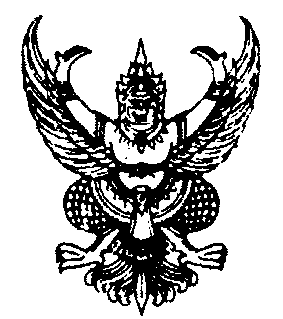 เรื่อง  ประกาศแผนพัฒนาท้องถิ่น ( พ.ศ. 2561-2565 ) เพิ่มเติม เปลี่ยนแปลง ครั้งที่ 4 พ.ศ. 2563..................................................................		ด้วยองค์การบริหารส่วนตำบลแดงหม้อ ได้จัดทำแผนพัฒนาท้องถิ่น พ.ศ. 2561-2565 เพิ่มเติม เปลี่ยนแปลง ครั้งที่ 4 พ.ศ. 2563  ตามระเบียบกระทรวงมหาดไทยว่าด้วยการจัดทำแผนพัฒนาขององค์กรปกครองส่วนท้องถิ่น พ.ศ. 2548   แก้ไขเพิ่มเติม ( ฉบับที่ 2 ) พ.ศ. 2559 (ฉบับที่ 3) พ.ศ. 2561 โดยได้รับความเห็นชอบจากสภาท้องถิ่น  ไปแล้วนั้น  		อาศัยอำนาจตามความในหมวดที่ 5 ข้อ 22 แห่งระเบียบกระทรวงมหาดไทยว่าด้วยการจัดทำแผนพัฒนาขององค์กรปกครองส่วนท้องถิ่น พ.ศ. 2548 แก้ไขเพิ่มเติม (ฉบับที่ 2 ) พ.ศ. 2559                   (ฉบับที่ 3) พ.ศ. 2561 จึงขอประกาศใช้แผนพัฒนาท้องถิ่น พ.ศ. 2561-2565 เพิ่มเติม เปลี่ยนแปลง               ครั้งที่ 4 พ.ศ. 2563 เพื่อใช้เป็นแนวทางในการพัฒนาท้องถิ่นในปีงบประมาณ 2561-2565 ต่อไปรายละเอียดตามเอกสารที่แนบมาพร้อมนี้		จึงประกาศให้ทราบโดยทั่วกัน			ประกาศ  ณ วันที่  8  เดือน  เมษายน พ.ศ. 2563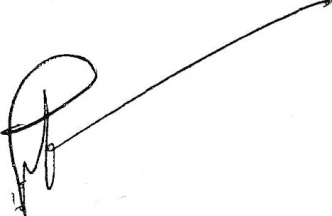 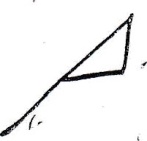 					( นายอนุวัฒน์  ภูพวก )				นายกองค์การบริหารส่วนตำบลแดงหม้อแผนพัฒนาท้องถิ่น ( พ.ศ. 2561-2565 ) เพิ่มเติม เปลี่ยนแปลง  ครั้งที่ 4 พ.ศ. 2563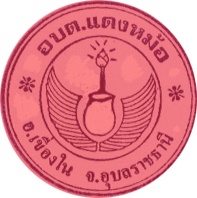 องค์การบริหารส่วนตำบลแดงหม้ออำเภอเขื่องในการเพิ่มเติม เปลี่ยนแปลง แผนพัฒนาท้องถิ่น ( พ.ศ. 2561-2565 ) ครั้งที่ 4 พ.ศ 2563  เนื่องจาก1.  ตามที่ได้มีประกาศสถานการณ์ฉุกเฉินในทุกเขตท้องที่ทั่วราชอาณาจักรโดยมีการระบาดของโรคติดเชื้อไวรัสโคโรนา 2019 ( Covid-19 )  ซึ่งเป็นโรคติดต่อได้ง่ายและเป็นอันตรายอย่างมากต่อชีวิตของผู้ได้รับเชื้อ ประกอบกับขณะนี้ยังไม่มีวัคซีนป้องกันโรคทั้งยังไม่มียารักษาโรค อาศัยอำนาจหน้าที่  ตามพระราชบัญญัติสภาตำบลและองค์การบริหารส่วนตำบล พ.ศ. 2537 และแก้ไขเพิ่มเติม ( ฉบับที่ 7 )                   พ.ศ. 2562 มาตรา 67 (3) และพระราชบัญญัติกำหนดแผนและขั้นตอนการกระจายอำนาจให้แก่องค์กรปกครองส่วนท้องถิ่น พ.ศ. 2542 มาตรา (16) โดยอำเภอเขื่องในขอรับการสนับสนุนงบประมาณเพื่อดำเนินการควบคุมการแพร่ระบาด2. ชุมชนตำบลแดงหม้อ ได้สบปัญหาขาดแคลนน้ำเพื่ออุปโภคและบริโภคและการคมนาคมสัญจรไปมาไม่สะดวกทำให้ราษฎรได้รับความเดือดร้อนในการประกอบอาชีพและเพื่อรองรับการขอรับการสนับสนุนงบประมาณจากกรมส่งเสริมการปกครองส่วนท้องถิ่นและองค์การบริหารส่วนจังหวัดอุบลราชธานีและหน่วยงานอื่น	เพื่อให้การดำเนินการแก้ไขปัญหาความเดือดร้อนให้กับประชาชน  ดำเนินการตามระเบียบกระทรวงมหาดไทยว่าด้วยเงินอุดหนุนขององค์กรปกครองส่วนท้องถิ่น พ.ศ. 2559  และตามระเบียบกระทรวงมหาดไทยว่าการจัดทำแผนพัฒนาขององค์กรปกครองส่วนท้องถิ่น พ.ศ. 2548 ไขเพิ่มเติม                    ( ฉบับที่3 ) พ.ศ. 2561 องค์การบริหารส่วนตำบลแดงหม้อจึงมีความจำเป็นต้องเพิ่มเติม เปลี่ยนแปลง แผนพัฒนาท้องถิ่น ในครั้งนี้